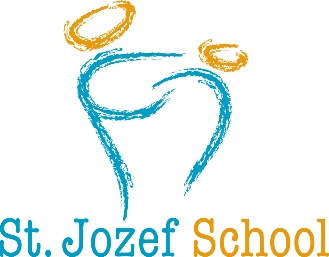 Verzoek om extra vakantie en verlofHierbij verzoek(t)(en) de ouder(s) / verzorger(s) van:Naam:__________________________________________________Groep:__________Voornamen:______________________________________  Geb. Datum: _ _________Adres, postcode en woonplaats:____________________________________________Telefoonnummer:________________________________________________________E-mailadres: ____________________________________________________________Hun kind(eren) van ______________ tot en met _____________ verlof te verlenen.Reden voor deze aanvraag:________________________________________________________________________________________________________________________________________________________________________________________________________________________________________________________________________________________________________________________________________________________________________________________________________________________________________________________________________________________________________________________Bijlage* :	 ja		 nee     * (verklaring werkgever met reden extra verlof)Plaats:________________________________Datum:___________________________Naam:________________________________Handtekening:______________________Voornemen directie:______________________________________________________Advies leerplichtambtenaar:_______________________________________________Handtekening leerplichtambtenaar:_________________________________________(Zie ommezijde)Ongeoorloofd schoolverzuimOnderwijs is van groot belang voor de toekomst van uw kind. Onderwijs vergroot de kansen in de maatschappij van morgen. Het is daarom erg belangrijk dat uw kind alle lessen op school volgt. Gemiste lessen kunnen later gemiste kansen zijn. De Nederlandse overheid vindt dat ook en heeft in de Leerplichtwet vast gelegd dat ieder kind naar school moet. In die Leerplichtwet staat dan ook dat het de taak van de ouders is om ervoor te zorgen dat hun kind iedere dag naar school gaat. Een leerling mag dus nooit zomaar van school wegblijven.Toch kan het gebeuren dat er omstandigheden zijn die zo zwaar wegen dat u uw kind buiten de schoolvakanties een dag van school wilt houden. Voor dit zogenaamde ‘Extra verlof’ zijn regels opgesteld. Deze regels gelden alleen als er sprake is van:- de onmogelijkheid in schoolvakanties met vakantie te gaan.- gewichtige omstandigheden.Na afweging van uw verzoek en het belang van onderwijs voor uw kind wordt binnen 4 weken een beslissing genomen door:- De directeur van de school - Het team Onderwijs van de gemeente In de gemeente Hulst is de afspraak gemaakt met de directeuren van de scholen dat bij aanvragen voor extra verlof de leerplichtambtenaar een advies (toetsing leerplichtwet 1969) afgeeft aan de directeur van de school. De directeur van de school zal dit advies in de meeste gevallen overnemen. Mocht u bezwaar hebben tegen de genomen beslissing, dan kunt u binnen 6 weken een bezwaarschrift indienen bij degene die de aanvraag heeft behandeld.Binnen enkele weken moet dan het uiteindelijke besluit schriftelijk aan u worden meegedeeld. Leerplichtprotocol en verlofaanvragenDe leerplicht geldt voor iedereen die in Nederland woont. Ook kinderen met een niet-Nederlandse nationaliteit, asielzoekers in de leerplichtige leeftijd en kinderen die illegaal in Nederland verblijven zijn leerplichtig en moeten dus verplicht naar school. De leerplicht begint bij 5 jaar. Een kind moet naar school vanaf de eerste dag van de maand nadat het kind 5 jaar is geworden. Als het kind bijvoorbeeld in oktober 5 jaar wordt, moet het op 1 november van dat jaar naar school. De meeste kinderen gaan al naar school als ze 4 jaar zijn. Leerlingen van 4 jaar vallen niet onder de leerplicht, ook niet wanneer ze zijn ingeschreven op een basisschool.De leerplichtwet geeft de directeur van een school zelf de bevoegdheid of deze een leerling van zijn school, na schriftelijk verzoek van de ouders, vrijstelling verleent van de leerplicht voor een periode van maximaal 10 dagen per schooljaar. Daarvoor gelden wel een aantal criteria.1.	Ziekte. Wanneer een kind ziek is, is het verstandig het  kind meteen dezelfde dag ziek te melden op school. 2.	Religieuze feestdagen. Een kind kan ook vrijstelling krijgen wanneer het vanwege geloofsovertuiging of levensovertuiging niet op school kan zijn, bijvoorbeeld op een religieuze feestdag. Dat moet dit uiterlijk 2 dagen voor de afwezigheid bij de schooldirecteur worden gemeld.3.	Gewichtige omstandigheden. Een kind kan een vrijstelling krijgen voor gewichtige omstandigheden, zoals een huwelijk of een begrafenis van bloedverwanten of aanverwanten of een verhuizing van het gezin. De schooldirecteur moet toestemming geven voor het verzuim. Een andere ‘speciale’ gewichtige omstandigheid is het buiten de schoolvakanties een kind meenemen op vakantie. Een ouder mag een kind niet mee op vakantie nemen buiten de schoolvakanties. Doet een ouder dit wel, dan is dit in strijd met de Leerplichtwet. De wet biedt echter de mogelijkheid een verzoek in te dienen voor vrijstelling of verlof om buiten de schoolvakantie op vakantie te gaan. Dat kan alleen als een ouder door zijn/haar beroep of dat van zijn/haar partner niet weg kunt in de schoolvakanties. Een verzoek tot vrijstelling heet officieel ‘beroep op vrijstelling'. Een verzoek tot verlof buiten de schoolvakanties moet ten minste aan de volgende voorwaarden voldoen: a.	het gaat om een gezinsvakantieb.	de vakantie kan in niet plaatsvinden in de vastgestelde schoolvakanties vanwege het beroep van u of uw partnerc.	het verlof valt niet in de eerste 2 weken na de zomervakantieEen ouder kan het kind maximaal 1 keer per jaar buiten de schoolvakanties meenemen op vakantie. De ouder moet dan wel voldoen aan alle voorwaarden voor vrijstelling en toestemming hebben van de directeur van de school. De vakantie mag niet langer dan 10 schooldagen duren. Bij een aanvraag voor een langere duur wordt die verstuurd aan de leerplichtambtenaar.Voor kinderen die topsport bedrijven gelden ook bijzondere regels. Hierbij wordt in overleg met de school en de LPA een regeling opgesteld indien verlof voor sport buiten de schoolvakanties valt.Er mag géén vrij worden gegeven om de volgende redenen:•	Goedkopere vakanties buiten het seizoen•	Door anderen betaalde vakanties•	Het ophalen van familie•	Midweek of weekend vakanties•	Al jaren niet op vakantie geweest•	Reeds ticket gekocht of reservering gedaan•	Meereizen met anderen•	Reeds een ander kind vrij•	Vlak voor de vakantie wordt er toch bijna geen les meer gegeven